Consultation response form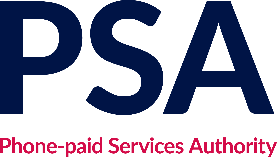 Consultation on draft Code 15

Please complete this form in full and return by email to consultations@psauthority.org.uk or by post to Barbara Limon, Phone-paid Services Authority, 40 Bank Street, London, E14 5NR.If you wish to send your response with your company logo, please paste it here:We plan to publish the outcome of this consultation and to make available all responses received. If you want all or part of your submission to remain confidential, please clearly identify where this applies along with your reasons for doing so.  Personal data, such as your name and contact details, that you give/have given to the 
PSA is used, stored and otherwise processed, so that the PSA can obtain opinions of members of the public and representatives of organisations or companies about the PSA’s subscriptions review and publish the findings.  Further information about the personal data you give to the PSA, including who to complain to, can be found at psauthority.org.uk/privacy-policy.
Confidentiality
We ask for your contact details along with your response so that we can engage with you on this consultation. For further information about how the PSA handles your personal information and your corresponding rights, please see our privacy policy.
Your responsePlease enter your response to each of the consultation questions in the appropriate box below.
Submit your response
To send your responses to the PSA please email this completed form to consultations@psauthority.org.uk or by post to Barbara Limon, Phone-paid Services Authority, 40 Bank Street, London, E14 5NR.
Full name

Contact phone number

Representing 

Self / Organisation (delete as appropriate)
Organisation name

Email address

Your details: 
We will keep your contact number and email address confidential. Is there anything else you want to keep confidential?

Delete as appropriate:Nothing/your name/organisation name/whole response/part of the response (you will need to indicate which question responses are confidential).
Your response: Please indicate how much of your response you want to keep confidential.

Delete as appropriate:
None/whole response/part of the response (you will need to indicate which question responses are confidential in the table with questions below).

For confidential responses, can the PSA refer to the contents of your response in any statement or other publication? Your identity will remain confidential.

Yes/No (delete as appropriate)
Consultation questions

Your responseProposed regulatory approachProposed regulatory approachQ1 Do you agree with our proposed regulatory approach relating to regulatory standards and requirements? Please provide an explanation as to why you agree or disagree.
Confidential? Yes/No (delete as appropriate)Q2 Do you agree with our proposed regulatory approach relating to service-specific requirements? Please provide an explanation as to why you agree or disagree.
Confidential? Yes/No (delete as appropriate)Q3 Do you agree with our proposed regulatory approach relating to Guidance? Please provide an explanation as to why you agree or disagree.Confidential? Yes/No (delete as appropriate)Q4 Are there any areas where you consider that Guidance would assist with compliance with the standards and requirements? Confidential? Yes/No (delete as appropriate)Q5 Do you agree with our proposed regulatory approach relating to compliance support? Please provide an explanation as to why you agree or disagree.Confidential? Yes/No (delete as appropriate)Q6 Do you agree with our proposed regulatory approach relating to Best Practice information? Please provide an explanation as to why you agree or disagree.Confidential? Yes/No (delete as appropriate)Q7 Are there any areas where you consider that Best Practice information would be helpful?Confidential? Yes/No (delete as appropriate)Q8 Do you agree with our proposed regulatory approach relating to supervision and verification?  Please provide an explanation as to why you agree or disagree.Confidential? Yes/No (delete as appropriate)Q9 Do you agree with our proposed regulatory approach relating to Code compliance: engagement and enforcement?  Please provide an explanation as to why you agree or disagree.Confidential? Yes/No (delete as appropriate)Q10 Do you agree with our proposal to tailor our approach to regulation, including introducing Bespoke and General permissions as part of the draft Code? Please provide an explanation as to why you agree or disagree. Confidential? Yes/No (delete as appropriate)Q11 Do you have any comments about the existing permissions and exemptions under Code 14 and/or our proposed approach to ensuring certainty and clarity on their status under Code 15?Q12 Do you agree with our proposed regulatory approach to prior permissions? Please provide an explanation as to why you agree or disagree.Confidential? Yes/No (delete as appropriate)Standards and requirementsStandards and requirementsQ13 Do you agree with our proposed Integrity standard and requirements? Please provide an explanation as to why you agree or disagree.Confidential? Yes/No (delete as appropriate)Q14 Do you agree with our assessment against the general principles which we set out in the discussion document? Do you have any further information or evidence which would inform our view?Confidential? Yes/No (delete as appropriate)Q15 Do you agree with our proposal to introduce a new transparency standard? Please provide an explanation as to why you agree or disagree?Confidential? Yes/No (delete as appropriate)Q16 Do you agree with our assessment of the transparency standard against the general principles which we set out in the discussion document? Do you have any further information or evidence which would inform our view?Confidential? Yes/No (delete as appropriate)Q17 Do you agree with our proposal to introduce a new fairness standard? Please provide an explanation as to why you agree or disagree?Confidential? Yes/No (delete as appropriate)Q18 Do you agree with our assessment against the general principles which we set out in the discussion document? Do you have any further information or evidence which would inform our view?Confidential? Yes/No (delete as appropriate)Q19 Do you agree with our proposal to introduce a new customer care standard? Please provide an explanation as to why you agree or disagree?Confidential? Yes/No (delete as appropriate)Q20 Do you agree with our assessment of the proposed new customer care standard against the general principles which we set out in the discussion document? Do you have any further information or evidence which would inform our viewConfidential? Yes/No (delete as appropriate)Q21 Do you agree with our proposal to introduce a new vulnerable consumers standard? Please provide an explanation as to why you agree or disagree?Confidential? Yes/No (delete as appropriate)Q22 Do you agree with our assessment of the proposed new vulnerable consumers standard against the general principles which we set out in the discussion document? Do you have any further information or evidence which would inform our view?Confidential? Yes/No (delete as appropriate)Q23 Do you agree with our proposal to introduce a new consumer privacy standard? Please provide an explanation as to why you agree or disagree?Confidential? Yes/No (delete as appropriate)Q24 Do you agree with our assessment of the proposed new consumer privacy standard against the general principles which we set out in the discussion document? Do you have any further information or evidence which would inform our view?Confidential? Yes/No (delete as appropriate)Q25 Do you agree with our proposal to introduce a new prevention of harm and offence standard? Please provide an explanation as to why you agree or disagree?Confidential? Yes/No (delete as appropriate)Q26 Do you agree with our assessment of the proposed new prevention of harm and offence standard against the general principles which we set out in the discussion document? Do you have any further information or evidence which would inform our view?Confidential? Yes/No (delete as appropriate)Q27 Do you agree with our proposal to introduce a new organisation and service information standard? Please provide an explanation as to why you agree or disagree?Confidential? Yes/No (delete as appropriate)Q28 Do you agree with our assessment of the proposed new organisation and service information standard against the general principles which we set out in the discussion document? Do you have any further information or evidence which would inform our view?Confidential? Yes/No (delete as appropriate)Q29 Do you agree with our proposal to introduce a new DDRAC standard? Please provide an explanation as to why you agree or disagree?Confidential? Yes/No (delete as appropriate)Q30 Do you agree with our assessment of the proposed new DDRAC standard against the general principles which we set out in the discussion document? Do you have any further information or evidence which would inform our view?Confidential? Yes/No (delete as appropriate)Q31 Do you agree with our proposal to introduce a new systems standard? Please provide an explanation as to why you agree or disagree?Confidential? Yes/No (delete as appropriate)Q32 Do you agree with our assessment of the proposed new systems standard against the general principles which we set out in the discussion document? Do you have any further information or evidence which would inform our view?Confidential? Yes/No (delete as appropriate)SupervisionSupervisionQ33 Do you agree with our proposed general approach to supervision? Please provide an explanation as to why you agree or disagree.Confidential? Yes/No (delete as appropriate)Q34 Do you agree with our proposed compliance monitoring methods? Please provide an explanation as to why you agree or disagree.Confidential? Yes/No (delete as appropriate)Q35 Do you agree with our proposals on reporting and notification requirements? Please provide an explanation as to why you agree or disagree.Confidential? Yes/No (delete as appropriate)Q36 Do you agree with our assessment of our proposed new supervisory function against the general principles which we set out in the discussion document? Do you have any further information or evidence which would inform our view?Confidential? Yes/No (delete as appropriate)Engagement and enforcementEngagement and enforcementQ37 Do you agree with our proposed approach on engagement and enforcement? Please provide an explanation as to why you agree or disagree.Confidential? Yes/No (delete as appropriate)Q38 Do you agree with our proposed changes to settlement? Please provide an explanation as to why you agree or disagree.Confidential? Yes/No (delete as appropriate)Q39 Do you agree with our proposals to strengthen the existing interim measures regime? Please provide an explanation as to why you agree or disagree.Confidential? Yes/No (delete as appropriate)Q40 Do you agree with our proposals to introduce a new “single decision maker” as an alternative to the full Tribunal for more straightforward cases? Please provide an explanation as to why you agree or disagree.Confidential? Yes/No (delete as appropriate)Q41 Do you agree with our proposal to reduce the range of circumstances in which a provider can request an oral hearing? Please provide an explanation as to why you agree or disagree.Confidential? Yes/No (delete as appropriate)Q42 Do you agree with our proposal to expand the test for prohibiting a relevant individual from the industry? Please provide an explanation as to why you agree or disagreeConfidential? Yes/No (delete as appropriate)Q43 Do you agree with our proposal to strengthen and expand our information gathering powers (including for the purpose of supervision/engagement and enforcement)? Please provide an explanation as to why you agree or disagree.Confidential? Yes/No (delete as appropriate)Q44 Do you agree with our provisional assessment of our proposals relating to: (i) engagement and enforcement proposals; and (ii) additional powers, responsibilities and obligations – against the general principles which we set out in the discussion document? Do you have any further information or evidence which would inform our view?Confidential? Yes/No (delete as appropriate)Other general Code considerationsOther general Code considerationsQ45 Do you agree with our proposals on general funding arrangements? Do you have any further information or evidence which would inform our assessment of our proposals on general funding arrangements?Confidential? Yes/No (delete as appropriate)Q46 Do you agree with our proposals on amending our current terminology to better reflect the current phone-paid services value chain? Please provide an explanation as to why you agree or disagree?Q47 Do you agree with our proposal to retain the rules of the current Notice of specific service charges and durations of calls within Annex 1 of Code 15? Please provide an explanation as to why you agree or disagree.Confidential? Yes/No (delete as appropriate)Q48 Do you agree with our proposal to include a broad amendment power in Code 15 to facilitate more efficient amendments to single or small numbers of specific Code provisions? Please provide an explanation as to why you agree or disagree.Impact assessmentImpact assessmentQ49 Are there other impacts which we have not considered in relation to our proposal to move from a regulatory approach based on outcomes to one based on standards?  If so, please provide appropriate evidence of the likely impact of the change.Confidential? Yes/No (delete as appropriate)Q50 Are there other impacts which we have not considered in relation to our proposal to focus on prevention of harm rather than cure? If so, please provide appropriate evidence of the likely impact of the change.Confidential? Yes/No (delete as appropriate)Q51 Are there other impacts which we have not considered in relation to our proposal to move to a new Code which is simpler and easier to comply with? If so, please provide appropriate evidence of the likely impact of the change.Confidential? Yes/No (delete as appropriate)Q52 Are there other impacts which we have not considered in relation to our proposed changes to our investigations and sanctions policies and procedures? If so, please provide appropriate evidence of the likely impact of the change.Confidential? Yes/No (delete as appropriate)Equality impact assessmentEquality impact assessmentQ53 Do you agree with our provisional assessment on the impact of our proposals in relation to equality? Do you have any further information or evidence which would inform our view?Confidential? Yes/No (delete as appropriate)Next StepsQ54 Do you agree with our proposal to set out transitional arrangements that allow the new Code procedures to apply from the commencement date to all investigations and/or complaints or monitoring which commenced under Code 14?  